السيرة الذاتية C.V  الاســــــــــــم    : سعدي جاسم عطيه علوان الغريري     Dr. Saadi Jasim Atiyah       تاريخ الميـلاد  :     يوم    17 شهر 3     سنة1964	الحالة الزوجية :     متزوج   التـخـصــص    :    علم النفس التربوي                  Educational psychology   التخصص الدقيق :علم النفس المعرفي                       Cognitive psychologyالوظيفــــــة     :  تدريسي                                                             lecturer الدرجة العلمية :  استاذ دكتور                                                Professor Drعنوان العمل   : الجامعة المستنصرية/ كلية التربية الاساسية –قسم رياض الاطفال       College of Basic Education Mustansiriya Universityالهاتف النقال  :  (  07901847592)  (07711966919  )البريد للإلكتروني :    saadijag@yahoo.comالبروفايل الاكاديمي : saadijag1@yahoo.comGoogle scholarORCID IDSaadijag.edbs@uomustansiriyah   الايميل الجامعي أولاً : المؤهلات العلمية .ثانياً : التدرج الوظيفي .ثالثاً : التدريس الجامعي .علم  النفس العام , علم نفس النمو ,علم النفس التربوي ,علم النفس الفسيولوجي , مناهج البحث التربوي ,قياس وتقويم , احصاء تربوي ,سمنار (حلقة دراسية )  التربية العملية (مشاهدة , وتطبيق ) ,صحة نفسية ,ارشاد تربوي , تعديل السلوك ,صعوبات تعلم , ادارة تربوية , سيكولوجية تعلم وتعليم , تعليم التفكير ,تطور معرفي ) للفترة من( 1992 والى 2018 ) وفي جميع اقسام الكلية    ( نظريات التعلم والتعليم , تعليم التفكير , ودراسات متقدمة في علم النفس النمو, مناهج البحث التربوي , سمنار مناهج مدرسية, تصميم تجريبي ,استراتيجيات التدريس, علم النفس اللغوي ,بناء مناهج  )خامساً: ( الاطاريح ، الرسائل ) التي أشرف عليها:سادساً: المؤتمرات والندوات العلمية وورش العمل التي شارك فيها.سابعا : الأنشطة العلمية الاخرى . - بتاريخ 23/4/2018 في يوم الجامعة المستنصرية تم حصولي على الترتيب الثاني على الجامعة المستنصرية .رئيس اللجنة الوطنية لرياض الاطفال في العراق في وزارة التربية/ المديرية العامة للمناهج امر وزاري ذي العدد 2212 في 22/5/2007. والامر الاداري المرقم 1810 بتاريخ 19/4/ 2012  والى الان خلال العمل في هذه اللجنة تم تطوير رياض الاطفال  وتقديم اضافات كمية ونوعية  منها:- وضع اهداف عامة لرياض الاطفال  في العراقوضع مفردات منهج رياض الاطفال  في العراقوضعت استراتيجية مستقبلية مقترحة لتطوير رياض الاطفال في العراق 2013 وقدمت الى المؤتمر العلمي الدولي الرابع (الطفل العراقي والتنمية )للفترة من 22-24/4 /2013 جامعة الكوفة كلية التربية الاساسية .ولتفعيل دور الطفولة  في العراق  اوفدت الى الجمهورية العربية السورية عام 2006   كتاب الجامعة المستنصرية – مديرية البعثات والعلاقات الثقافية  ذي العدد 5846 بتاريخ 4/4/2006و للمشاركة في المؤتمر الثاني لجامعة القاهرة /كلية رياض الاطفال  اوفدت الى جمهورية مصر العربية  عام 2010 كتاب الجامعة ذي العدد 9511 بتاريخ 14/4/2010. وتم تقديم واقع رياض الاطفال في العراق .شاركت  في مشروع اعداد وتطوير المعلمين في العراق منظمة اليونسكو لمدة خمس سنوات العدد 147 بتاريخ16/ 1/ 2012 . المقام  في كردستان العراق اربيل  وفيها وضعت  كفايات للمعلم العراقي  وتم تدريب المعلمين عليها .ومن خلالها شاركت في مجموعة من ورش العمل في اربيل لوضع واقرار الاطار الوطني المرجعي لمعايير وكفايات اداء المعلم العراقي .رقم الكتاب الصادر من وزارة التعليم العالي والبحث العلمي العدد ق/4/6/147 بتاريخ 16/ 1/ 2012شاركت في مشروع محو الامية  ولمدة سنة  من خلالها وضعنا منهج لمحو الامية والاشتراك في دورة في جامعة بنسلفانيا  عبرة الفيديو كون فرنس .وضعت عدة دورات تطويرية لمعلمات رياض الاطفال للاطلاع على المستجدات التربوية في مجال رياض الاطفال .اقامت دورة تطويرية للمرشدين التربويين حول المستجدات الارشادية للاطفال ولمدة شهر  للمدة من تاريخ من 1/11/ 2012  الى 1/12/ 2012  في قسم الارشاد النفسي والتوجيه التربوي /كلية التربية الاساسية .اقامت  دورة تطويرية لمعلمات رياض الاطفال في ابرشية بغداد  للمعلمات المسيحيات  في الكنائس الكلدانية والتي اقيمت في كنيسة مار كوركيس . للمدة من 15- 19 شباط 2014 اشتركت في عدد  من الندوات  والمؤتمرات العلمية لوزارة الشباب والرياضة وذلك لتطوير وتأهيل الشباب وتعاقدت معهم  في الاشتراك في البحوث ووضع كراسات تثقيفية للشباب .قدمت محاضرة نوعية لتدريسي لقسمي الارشاد النفسي والتوجيه التربوي  ورياض الاطفال  الموسومة ( النزاهة الاكاديمية لتدريسي كلية التربية الاساسية ).ولاكثر من ثلاثة عشر سنة قمت بالتدريس في الدراسات العليا /ماجستير لمادة نظريات التعلم والتعليم ومادة  السمنار ومادة تعليم التفكير ومادة مناهج البحث التربوي ومادة دراسات متقدمة في علم نفس النمو . لاقسام طرائق التدريس  ورياض الاطفال  والارشاد النفسي والتوجيه التربوي وقسم التربية الخاصة .رشحت اللجنة الوزارية لوزارة التعليم العالي والبحث العلمي / جهاز الاشراف والتقويم العلمي /قسم الاشراف التربوي  لتفقد سير الامتحانات النهائية  للعامين الدراسيين  (2011- 2012 ) و( 2012-2013 ) في الجامعات العراقية .ولغرض تنظيم مناهج الدراسات العليا  /ماجستير رياض الاطفال  واستحداث دراسات عليا تربية رياض الاطفال استضافتني رئاسة جامعة صلاح الدين – اربيل –كلية التربية الاساس  كتاب الكلية ذي العدد ص/1320 بتاريخ 17/ 2/2014  شاركت في جامعة الكوفة كلية التربية الاساسية لفتح قسم رياض الاطفال  للعام الدراسي 2011  .شاركت بأكثر من  (50)مؤتمر عربيي وعراقي قمت بمناقشة اكثر من ( 150 ) رسالة ماجستير واطروحة دكتوراه في الجامعات العراقية .قمت بتقديم خبرة علمية لعدد كبير من الرسائل والاطروحات  والبحوث  قدمت خبرة علمية لعدد من البحوث في المجلات العربية  منها مجلة الشارقة اشتركت في دورة تطويرية في اللغة الانكليزية  في الجامعة المستنصرية ولمدة ثلاثة اشهر . اشتركت في دورة تطويرية في اللغة الانكليزية  في الهند .لدية Diploma Course In English Language In INDIAدورة في CERTIFICATE IN ADULT EDUCATION AND) LITERACY DEVELOPMENT  ) from  May24- June17,2010 and completed 28 contact hours of instruction   JAMES  MADISON  UNIVERSITYعضو اللجنة الوزارية لمكافحة التطرف العنيف ثامنا: المشروعات البحثية فى مجال التخصص لخدمة البيئة والمجتمع أو تطوير التعليم تاسعا: عضوية الهيئات العلمية المحلية والدولية . – عضو اللجنة العلمية في قسم رياض لاطفال. - عضو مجلس كلية التربية الاساسية (2012-2003). - رئيس تحرير مجلة ابحاث الذكاء. - عضو الهيئة الاستشارية لمجلة بيت الحكمة .- عضو الهياة الاستشارية لمجلة كلية التربية الاساسية - رئيس اللجنة الوطنية لرياض الاطفال في وزارة التربية/ المديرية العامة للمناهج امر وزاري ذي العدد 2212 في 22/5/2007. والى الان- تراسة اللجنة الوطنية لرياض الاطفال الرقم 1810 بتاريخ 2012/4/19 والى الان - رئيس لجنة تنقيح دليل معلمة رياض الاطفال/ جمهورية العراق وزارة التربية/ المديرية العامة للمناهج ذي العدد 2137 في 7/5/2007. - رئيس لجنة تأليف دليل منهج وحدة الخبرة التفاعلي الشامل لمعلمات رياض الاطفال العدد 325 بتاريخ 3/2/2009.-عضو لجنة تأليف كتب الرياضيات في العراق العدد404 بتاريخ 8/3/2009 - عضو لجنة اختبار صلاحية التدريس في كلية التربية الاساسية العدد 220 بتاريخ 11 /19/ 2012 . الى 2016عضو لجنة مكافحة التطرف العنيف المؤدي الى الارهاب / مستشارية الامن الوطني  العدد 727 بتاريخ 11/7/2021عضو لجنة تاليف دليل التربية الحركية لطفل الروضة  وزارة التربية عضو لجنة كتاب الانشطة للتربية الحركية لطقل الروضة    وزارة التربية عضو لجنة نظام رياض الاطفال في العراق   وزارة التربيةعاشراً: كتب الشكر ، الجوائز  و شهادات التقدير. حادى عشر :الكتب المؤلفة أو المترجمة.ثاني عشر :اللغــات  التي تجيدها. اللغة العربية واللغة الانكليزيةالدرجة العلميةالجامعةالكليـــة التاريخبكالوريوس بغدادالتربية للعلوم الانسانية بن رشد1987الماجستيربغدادالتربية للعلوم الانسانية بن رشد1997الدكتوراهبغدادالتربية للعلوم الانسانية بن رشد2003تالوظيفةالجهةالفترة من - الى1مدرس في معهد المعلمين المركزي – الانباوزارة التربية: محافظة الانبار1992 الى 19972مدرس في قسم رياض الاطفال الجامعة المستنصرية –كلية التربية الاساسية 1997 الى 19993وحدة ابحاث الذكاء والقدرات العقلية التربية الاساسية –المستنصرية1999الى 20034رئيس قسم رياض الاطفالالتربية الاساسية – المستنصرية 2003 الى 20125رئيس قسم الارشاد النفسي والتوجيه التربويالتربية الاساسية – المستنصرية2012 الى 20136تدريسيالتربية الاساسية قسم رياض الاطفال2013 الى الان7مسؤول وحدة ابحاث الذكاء والقدرات العقليةكلية التربية الاساسية2019 الى الانتالجهة  (المعهد / الكلية)الجامعةالفترة  من - الى1معهد المعلمين المركزيوزارة التربية- الانبار1992 الى 19972كلية التربية الاساسيةالجامعة المستنصريةالى الانرابعاً : المقررات الدراسية التي قمت بتدريسها في الدراسة الاولية .  المقررات الدراسية التي درستها في الدراسات العلياتاسم الأطروحة  أو  الرسالةالقســـمالسنــة1القدرة على التفكير المنطقي  لدى طلبة مرحلة التعليم الاساس وعلاقته بالتحصيلطرائق تدريس20072تأثير برنامج تعليمي بأستخدام الحاسوب في تسريع اكتساب المفاهيم العلمية لأطفال الرياضرياض اطفال20073تأثير برنامج تعليمي في تنمية مهارات التفكير المعرفي لأطفال الرياضرياض اطفال20074أثر برنامج تعليمي في تنمية مهارات التفكير الناقد لأطفال الرياضرياض الاطفال20095تأثير برنامج تعليمي في تنمية مهارات تفكير حل المشكلات لأطفال الرياضرياض الاطفال20106أثر برنامج تعليمي في تنمية مهارات التفكير المعرفي لدى طالبات قسم رياض الاطفالرياض الاطفال20107أثر برنامج تعليمي في تنمية مهارات التفكير التحليلي لدى طالبات قسم رياض الاطفالرياض الاطفال20128قياس الجوده في تدريس معلمي التربيه الفنية للمرحلة الابتدائية وعلاقته ببعض التغيرات   ط.ت فنية20129أثر ألالحان الموسيقية في أكتساب اطفال الرياض للخبرات العلمية والصحيةط.ت فنية201310اثر برنامج تعليمي في تنمية الذكاء الانفعالي لدى اطفال الرياضرياض اطفال201211أثر برنامج تعليمي في تنمية جودة الحياة بحسب الدافعية الاكاديمية الذاتية لدى طالبات قسم رياض الاطفالرياض الاطفال 201512اثر برنامج تعليمي مستند الى فضائل الذكاء الاخلاقي في تنمية المواطنة لدى اطفال الروضةرياض الاطفال 201513اثر برنامج تعليمي في تنمية عادات العقل لدى اطفال الروضةرياض الاطفال 201514فاعلية برنامج تعليمي في تعديل الاتجاهات نحو تعليم مهارات التفكير لدى طالبات قسم رياض الاطفال رياض الاطفال 201815فاعلية برنامج تعليمي في تخفيف الخوف الاجتماعي لدى اطفال الروضةرياض اطفال 201816فاعلية الالعاب التعليمية في تنمية مهارات التفكير المحورية لدى تلاميذ بطيئي التعلمتربية خاصة201817فاعلية استراتيجات الخيال العلمي في تنمية مهارات ما وراء الذاكرة لدى اطفال الروضة رياض اطفال 201918فاعلية استراتيجات تنشيط التعلم الصفي في تنمية الحس العلمي لدى اطفال الروضةرياض اطفال 201919فاعلية استراتيجيات حدائق الافكار في تنمية مهارات التفكير التوليدي لدى اطفال الروضةرياض اطفال 202020كفاءة التمثيل المعرفي وعلاقته بدافع الاتقان لدى طالبات قسم رياض الاطفالرياض الاطفال 202121مستوى تجاوز الذات وعلاقته بالدافعية العقلية لدى معلمات رياض الاطفال رياض الاطفال2021تالعنوان السنــة مكان أنعقادهانوع المشاركة 
( بحث / بوستر حضور)1المؤتمر العلمي السادس لكلية المعلمين 1999كلية المعلمين باحث2المؤتمر العلمي الاول للدفاع عن حقوق الطفل في العراق  2004هيئة رعاية الطفولة في العراقباحث3مؤتمر التعليم العالي السابع ( الافاق المستقبلية للتعليم العالي في العراق 2004جامعة بغدادباحث4المؤتمر العلمي الثاني عشر ( المعلم رسالة البناء والسلام في المجتمع 2010المستنصرية التربية الاساسيةباحث5مؤتمر دور المرأة في بناء المجتمع والدولة 2010وزارة التعليم العالي والبحث العلميباحث6مؤتمر (رعاية الموهوبين الطريق الامثل لتطور وتقدم العراق الجديد2010كلية التربية الاساسية الجامعة المستنصريةباحث7مؤتمر رياض الاطفال في ضوء ثقافة الجودة2010جامعة القاهرة مصرباحث8مؤتمر نحو عراق بلا امية2010معهد المجتمع المدني العراقيباحث9المؤتمر العلمي الثالث عشر ( التربية نبض حي وفعل انساني متجدد2011التربية الاساسية مستنصريةباحث10مؤتمر بناء الشباب بناء العراق  بيت الحكمة2010العراق بصرةباحث11المؤتمر العلمي الثاني لمكتب المفتش العام وزارة التربية2011وزارة التربية العراقباحث12الحلقة النقاشية الموسومة كليات التربية الاساسية في العراق الواقع والمستقبل هياة المستشارين في مكتب رئيس الوزراء2011مكتب رئيس الوزراءمناقش13ندوة علمية ( رياض الاطفال الواقع والمستقبل2012التربية الاساسية مستنصريةباحث14المؤتمر العلمي الرابع عشر  الارتقاء بالنظام التربوي استجابة الحاضر واشراقة المستقبل2012التربية الاساسية مستنصريةباحث15الادمان على المخدرات لدى الشباب العراقي2012وزارة الشباب والرياضةباحث16مناقشة البحوث الخمسة2011وزارة الشباب والرياضةباحث17الندوة العلمية الموسومة الزواج الناجح اساس التضامن2012وزارة الشباب والرياضةرئيس لجنة18مشروع اعداد وتطوير المعلمين في العراق منظمة اليونسكو لمدة خمس سنوات2012اليونسكو- اربيلورشة عمل19ندوة علمية تعزيز النزاهة الاكاديمية في الجامعات العراقية2013مجتمع مدنيباحث20المؤتمر العلمي الرابع  جامعة بابل كلية التربية  2013جامعة بابل كلية التربية  مناقش21المؤتمر العلمي الدولي الرابع  جامعة الكوفة  كلية التربية الاساسية2013جامعة الكوفةباحث22المؤتمر الوطني  جامعة بغداد كلية التربية ابن رشد للعلوم الانسانية  والتربية للبنات  2013جامعة بغدادباحث23مؤتمر وزارة الشباب بعنوان (الاستراتيجية الوطنية للشباب ودورها في بناء السياسة الوطنية2014وزارة الشبابباحث24ندوة علمية (توحيد المنهجية العلمية في كتابة البحوث التربوية والنفسية2015جامعة بابلباحث25ندوة علمية (النظريات الحديثة في تفسير سلوك التوحد لدى الاطفال )2015جامعة واسطباحث26ندوة علمية في كلية التربية الاساسية الجامعة المستنصرية  قسم رياض الاطفال الموسومة ( معلمة الروضة ... الواقع والمامول )2015التربية الاساسية المستنصريةباحث27ورشة عمل لمراجعة مناهج رياض الاطفال (مشروع الطفولة المبكرة )2015اليونسيف-اربيلباحث28ورشة عمل تقويم مناهج التربية الاسلامية 2015بيت الحكمة باحث29المؤتمر العلمي التخصصي الثاني والعشرين لكلية التربية الجامعة المستنصرية (26-27 نيسان 2016 )2016الجامعة المستنصريةباحث30المؤتمر العلمي السابع عشر في مجال العلوم التربوية والنفسية  للمدة 4-5 ايار 2016 )2016كلية التربية الاساسيةباحث31المؤتمر العلمي الاول وزارة العمل والشؤون الاجتماعية2016وزارة العمل والشؤون الاجتماعيةباحث32ندوة بعنوان الصحة النفسية 2016مركز البحوث النفسيةباحث33ندوة بعنوان الشعور بالانتماء ودورة في التعزيز قيم النزاهة في اطار الاخلاقيات التتربوية المهنية للاستاذ الجامعي 2016مركز البحوث النفسيةباحث34ندوة  علمية عن النزاهة الاكاديمية لتدريسيي كلية التربية الاساسية  الجامعة المستنصرية 2017كلية التربية الاساسيةباحث35ورشة عمل تعليم التفكير لطلبة الجامعة2017كلية التربية الاساسيةباحث36ورشة عمل الاحتياجات التدريبية لمعلمات رياض الاطفال 2017كلية التربية الاساسيةباحث37مؤتمر كلية التربية ابن رشد 2017كلية التربية ابن رشدباحث38البحث العلمية الرصين و لنشر في المجلات الدولية 12/10/20172017ورشة عمل في بيت الحكمة12/10/201739مؤتمر التكامل الاجتماعي ضرورة لحل المشكلات الاجتماعية 2017مؤتمر علمي حضور40ندوة بعنوان اللعب التمثيلي  كلية التربية الاساسية 2018ندوة علمية محاضر41 مهارات الاتصال وتقنيات الحوار البناء في الوسط الجامعي 7/3/ 2017ندوة علمية محاضر42طرائق التدريس المستندة الى الدماغ 2017ورشة عمل محاضر43دورة تدريبية الاثراء للطلبة المتفوقين 2018دورة تدريبية محاضر44ورشة عمل  الية تنفيذ وتطبيق منهج رياض الاطفال  مع الاركان التعليمية 2018ورشة عمل محاضر45ندوة علمية واقع رياض الاطفال والتحديات والحلول 2019ندوةمحاضر46تنمية مهارات التفكير المستقبلي لدى الطلبة 2019ندوةمحاضرتأسم البحثمحل النشرالسنة1علاقة درجات السعي السنوي بدرجات الامتحانات النهائية لطلبة كلية المعلمينمجلة العلوم التربوية والنفسية19982نمو مفهوم التصنيف والتميز عند اطفال الرياضوقائع المؤتمر العلمي السادس لكلية المعلمين19993اثر استخدام التغذية الراجعة فى تحصيل الطالب الجامعى واحتفاظة بالتعلممجلة كلية المعلمين العدد 4120044تقويم برامج العملية التعليمة في فرع رياض الاطفال في كلية المعلمينوقائع المؤتمر العلمي السابع2000  5المعالجة المعلوماتية وعلاقتها بالذكاء لدى طلبة كلية المعلمينمجلة كلية التربية الاساسيةالعدد 4720066الذكاء وعلاقته بالتسلسل الولادي ومستوى تحصيل الوالدين وعمر الام لأطفال الرياضمجلة كلية التربية –الجامعة المستنصرية العدد الثاني20047السيطرة الدماغية لطلبة كلية المعلمينمجلة كلية التربية –الجامعة المستنصرية العدد الثاني20048بناء اختبار الذكاء الموقوتحولية ابحاث الذكاء والقدرات العقلية العدد الاول20049الذكاء وعلاقته بالتذكر  لتدريسي كلية التربية الاساسيةحولية ابحاث الذكاء العدد الاول200410اثر برنامج تعليمي في تطوير الذكاء لاطفال الرياضحولية ابحاث الذكاء العدد الثالث200711بناء اختبار للتفكير المعرفي لطلبة الجامعةمجلة العلوم التربوية والنفسية العدد 61200712بعض المتغيرات المرتبطة باتجاهات المعلمين لتعليم التفكير لتلاميذ المرحلة الابتدائيةبيت الحكمة201013بناء اختبار للذكاء الانفعالي لاطفال الرياضمجلة ابحاث  الذكاء  العدد الحادي عشر201114بناء اختبار تفكير حل المشكلات لاطفال الرياضمجلة ابحاث الذكاء201115تقويم مدارس التعليم الاساسي في بغداد في ضوء الاهدافالمؤتمر العلمي الثاني عشر لكلية التربية الاساسية.201016بناء مقياس للشخصية القيادية المنتمين الى منتديات الشباب في العراقوزارة الشباب والرياضة201017الدروس الخصوصية، اسباب ومعالجات دراسة ميدانيةوزارة التربية201118- بناء وتقنين اختبار التفكير المعرفي لدى اطفال الرياضدار النهضة العربية بيروت201519مستوى الذكاء وعلاقته بفصائل الدم لدى طلبة كلية التربية الاساسيةبيت الحكمة 201120الذكاء الانفعالي لدى اطفال الرياض وعلاقته ببعض المتغيراتبيت الحكمة 201221جودة تدريس معلم المرحلة الابتدائية وعلاقته ببعض المتغيراتمجلة كلية التربية الاساسية201322تقويم الاهداف العامة لرياض الاطفال في العراق من وجهة نظر المعلماتجامعة الكوفة كلية التربية الاساسية201323جودة الحياة لدى طالبات قسم رياض الاطفال بيت الحكمة 201424اثر الألحان الموسيقية في اكتساب اطفال الرياض للخبرات العلميةمجلة كلية التربية الاساسية201425فضائل الذكاء الاخلاقي وعلاقتها بجودة الحياة لدى طلبة الجامعة وقائع مؤتمر كلية التربية ابن رشد201426النزاهة الاكاديمية لتدريسي  وطلبة كلية التربية الاساسية وقائع مؤتمر كلية التربية ابن رشد 201327تقويم اهداف رياض الاطفال في العراق من وجهة نظر المعلماتمجلة مجلة الحكمة العدد 59201328قياس عادات العقل لدى اطفال الروضةمجلة مجلة الحكمة201529قياس المواطنة  لدى اطفال الروضةمجلة مجلة الحكمة201530نمط الشخصية على وفق نظام الانيكرام وعلاقته بمعنى الحياة لدى طلبة جامعة الكوفة  مجلة العلوم الحديثة والتراثية  السويد201431تقويم برنامج اعداد معلمات رياض الاطفال من وجهة نظر الطالبات المطبقات  مجلة كلية التربية الاساسية المستنصرية201532الانتماء الاجتماعي لدى تلامذة صفوف التربية الخاصة الملتحقين وغير الملتحقين برياض الاطفالمجلة العلوم الحديثة والتراثية  السويد201533القوة التنبؤية لاساليب المعاملة الوالدية  كما يدركها  الابناء المسهمة  في فوبيا المدرسة  المؤتمر العلمي التخصصي الثاني والعشرين لكلية التربية الجامعة المستنصرية التربية  26-27 نيسان 2016تربية مستنصرية34فوبيا المدرسة للتلاميذ الملتحقين وغير الملتحقين برياض الاطفالمؤتمر كلية التربية الاساسية2016 تربية اساسية35الانتماء الاجتماعي لدى تلامذة الصفوف التربية الخاصة (مؤتمر )مؤتمر وزارة العمل والشؤن الاجتماعية 1/10/2016مركز البحوث النفسية36المباداة وعلاقتها بمهارات حل المشكلات لدى اطفال الروضة .مجلة ابحاث الذكاء والقدرات العقلية2018 العدد 24 37Predictive Power of the Styles of Parental Treatment as Perceived by the Children in School Phobia for PupilsAmerican Journal of Educational Research, 2016, Vol. 4, No. 16, 1120-1130201638المكونات الايجابية للبيئة الصفية لرياض الاطفال وعلاقتها بمهارات حل المشكلات لاطفال الروضة مجلة دراسات عربية في التربية وعلم النفس فبراير2018العدد94 39الذكاء المكاني الصوري وعلاقته بالتفكير التخيلي  لدى اطفال الروضةمجلة العلوم التربوية و النفسية تصدر عن  الجمعية العراقية للعلوم التربوية والنفسية العدد 132بتاريخ 201740 الاحتياجات التدريبية لمعلمات رياض الاطفال من وجهة نظرهن مركز البحوث والدراسات التربوية مؤتمر وزارة التربية 2/4/201841الامن الفكري وعلاقتة بالانتماء الاجتماعي لدى طلبة الجامعة مؤتمر كلية السلام  الجامعة 16-17/نيسان 201842الخوف الاجتماعي لدى تلاميذ الصف الاول الابتدائي الملتحقين وغير الملتحقين برياض الاطفال مجلة العلوم النفسية مجلة تصدر عن مركز البحوث النفسية العدد 24 حزيران 201743الانتماء الاجتماعي لدى تلاميذ الصف الاول الابتدائي  الملتحقين وغير الملتحقين برياض الاطفال .19-20 اذار 2019وقائع المؤتمرالعلمي الاول  (مؤتمر الطفل العراقي ) 220اذار2018الجامعة المستنصرية كلية التربية الاساسيةالاساسية  44المباداة وعلاقتها بمهارات حل المشكلات لدى اطفال الروضة ابحاث الذكاء والقدرات العقلية العدد24 لسنة 201845مهارات التفكير المحورية لدى التلاميذ بطيئي التعلم واقرانهم العاديين (دراسة مقارنة )ابحاث الذكاء العدد 26 لسنة 201846اتجاهات طالبات قسم رياض الاطفال نحو تعليم مهارات التفكير مجلة ابحاث الذكاءالعدد 27 لسنة 201947تقويم برامج اعداد المعلمين على وفق معايير كيب مجلة كلية التربية الاساسية201948الخيال العلمي وعلاقته بما وراء الذاكرة لدى أطفال الروضةIndian Journal of Public Health Research& Development2019قبول نشر49الحس العلمي لدى أطفال الروضةIndian Journal of Public Health Research& Development2019قبول نشر50اتجاهات طلبة قسم التربية الخاصة نحو التعلم الدامج مجلة البحوث النفسية2019 نيسان51تاثير برنامج تعليمي في تنمية مهارات التفكير المعرفي لدى اطفال الرياضمجلة ابحاث الذكاء العدد 28  المجلد 13كانون الاول 201952بناء اختبار النمو الحركي المصور لدى طفل الروضة مجلة علوم التربية الرياضية  العدد السابع المجلد الثاني عشر 201953الحاجات التدريبية لمعلمات رياض الاطفال من وجهة نظرهن  مجلة كلية التربية الاساسية 53الحاجات التدريبية لمشرفات رياض الاطفال من وجهة نظرهن مجلة دراسات اجتماعية  / بيت الحكمة  العدد 45202154The Self-Transcendence of Kindergarten Teachers has been Twisted according toTurkish Onlin Journal of Qualitative Inquiry (TOJQI)2021 منشور سكوبس55Motivation of Mastery among Students of the Kindergarten DepartmentTurkish Onlin Journal of Qualitative Inquiry (TOJQI)2021 منشور سكوبسالتسلسلكتاب الشكر1-  كتاب شكر من وزارة التعليم العالي والبحث العلمي لحصوله على المرتبة الاولى في الامتحانات الوزارية المركزية/ 1997 فى مادة علم نفس النمو.2- كتاب شكر من وزارة التعليم العالي والبحث العلمي لحصوله على المرتبة الاولى في الامتحانات الوزارية المركزية/ 1998 فى مادة القياس والتقويم وسيكولوجية التعلم. العدد 674 بتاريخ 26/12/1998.3- كتاب شكر من وزارة التعليم العالي والبحث العلمي لحصوله على المرتبة الاولى في الامتحانات الوزارية المركزية/1999  فى مادة سيكولوجية التعلم.4- كتاب شكر من عمادة كلية المعلمين/ الجامعة المستنصرية.5كتاب شكر من عمادة كلية المعلمين/ جامعة الموصل. العدد 1151 بتاريخ – 13/7/20026كتاب شكر من عمادة كلية المعلمين/ جامعة ديالى.7-- كتاب شكر من وزارة  التربية. مركز البحوث والدراسات التربوية العدد 31166 بتاريخ 2/7/2002.8-- تثمين جهد عمادة كلية التربية الاساسية. العدد 63 بتاريخ 15/5/2005.989 - شكر وتقديرالجامعة المستنصرية/ كلية التربية الاساسية ذي العدد 63 في 15/5/2005.10- شكر وتقديرالجامعة المستنصرية 13745 بتاريخ 19/6/2006.11شكر وتقديرعمادة كلية التربية الاساسية/ الجامعة المستنصرية ذي العدد 9417 في 31/10/2005.12-- شكر وتقدير الجامعة المستنصرية رئيس الجامعة العدد 21493 بتاريخ 3/11/2008.13- شكر وتقدير وزير التربية العدد 158 بتاريخ 26/1/2009. 14شكر وتقدير نائب رئيس الوزراء د. رافع العيساوي (محو الامية).15شكر وتقدير رئيس الجامعة المستنصرية د. احسان كاظم شريف القرشي. العدد 767 بتاريخ 31/3/2010 الندوة العلمية لرعاية الموهوبين 25/2/2010.16شكر وتقدير رئيس الجامعة المستنصرية ذي العدد 7984 بتاريخ 28/3/2010 17شكر وتقدير من عمادة كلية التربية للبنات أ.د. عامر محمد علي العدد 11/1476 بتاريخ 21/4/2010.18شكر وتقدير من كلية رياض الاطفال جامعة القاهرة للمشاركة في المؤتمر الدولي لكلية رياض الاطفال للفترة من 4/5/2010 الى 6/5/2010.19- شكر وتقدير من جمعية رؤى لذوي الاحتياجات الخاصة جمهورية مصر العربية 9/5/2010.20شكر وتقدير وزير التعليم العالي والبحث العلمي ذي العدد م/9/732 بتاريخ 19/5/201121شكر وتقدير من رئيس الجامعة المستنصرية د. احسان كاظم شريف القرشي العدد 24254 بتاريخ 20/10/2010.22شكر من عمادة كلية التربية الاساسية الجامعة المستنصرية ذي العدد5608 بتاريخ 1/11/201123- شكر وتقدير من رئيس الجامعة المستنصرية د. احسان كاظم شريف القرشي العدد 5608 بتاريخ 1/11/2010.24شكر وتقدير من جامعة الكوفة/ كلية التربية الاساسية 2202 بتاريخ 2/10/2011.25- شكر وتقدير وزارة التربية مكتب المفتش العام العدد 16282 بتاريخ 22/11/2011.26-  شكر وتقدير من عميد كلية التربية الاساسية/ المستنصرية العدد 5608 بتاريخ 1/11/2010.27- شكر وتقدير عمادة كلية التربية الاساسية 4/4/201228شكر وتقدير من مكتب اليونسكو فرع العراق 2012 للمشاركة في ورشة العمل تدريب وتطوير المعلمين في العراق .29شكر وتقدير من رئيس الجامعة المستنصرية الرقم 11453 في 16/4/201230شكر وتقدير من عميد كلية التربية  جامعة بابل العدد 45/2000 بتاريخ 4/6/201231شكر وتقدير وزارة التربية المديرية العامة للمناهج وزير التربية العدد 1882 بتاريخ 16/8/200932-  شكر وتقدير جامعة واسط -كلية التربية الاساسية العدد ك ع /1855 بتاريخ 3/10/2012 33شكر وتقدير وزارة التربية المديرية العامة للتعليم العام العدد18689 بتاريخ 17/12/2012 34شكر وتقدير وزارة التعليم العالي والبحث العلمي -جهاز الاشراف والتقويم العلمي العدد ج ت /8  بتاريخ 17/1/2013 35شكر وتقدير من عمادة كلية التربية ابن رشد وعمادة كلية التربية للبنات  نيسان 201336شكر وتقدير جامعة بابل عمادة كلية التربية للعلوم الانسانية 13/6/201337شكر وتقدير من رئاسة الجامعة المستنصرية العدد 22696 بتاريخ 1/9/201338شكر وتقدير عمادة كلية التربية الاساسية الجامعة المستنصرية العدد 8563 بتاريخ 30/12 /201239شكر وتقدير من عمادة كلية التربية ابن رشد جامعة بغداد العدد 5807 بتاريخ 7/11/2013 40شكر وتقدير من عمادة كلية التربية الاساسية الجامعة المستنصرية العدد 4820 بتاريخ 28/11/ 2013 .41شكر وتقدير من عمادة كلية التربية الاساسية الجامعة المستنصرية العدد 4821 بتاريخ 28/11 /2013.42شكر وتقدير من عمادة كلية التربية الاساسية الجامعة المستنصرية العدد 4822 بتاريخ 28/11/ 2013.43شكر وتقدير من مجلس النواب مكتب النائب الدكتور طلال حسين محسن الزوبعي ذي العدد 17778 بتاريخ 3/7/2013 44شكر وتقدير جامعة الموصل  كلية التربية الاساسية ذي العدد 4966 بتاريخ 17/12/2013 45شكر وتقدير من وزير التربية ذي العدد 18592 بتاريخ 17/12/201346شكر وتقدير من وزير التعليم العالي  والبحث العلمي ذي العدد ج ت /5936 بتاريخ 26/12/2013.47شكر وتقدير من رئاسة الجامعة المستنصرية  ذي العدد 32354 بتاريخ 4/12/2013 48- شكر وتقدير من بطريركية بابل الكلدانية  شباط 2014 49شكر وتقدير من وزير الشباب والرياضة ذي العدد 2786 بتاريخ 18/2/201450شكر وتقدير من وزير التربية ذي العدد 8323 بتاريخ 20/3/201451شكر وتقدير من رئيس الجامعة المستنصرية المرقم 21386 في 17/4/201452شكر وتقدير من رئيس الجامعة المستنصرية المرقم 17079 بتاريخ 23/6/201453شكر وتقدير جامعة البصرة كلية التربية للعلوم الانسانية  ذي العدد 7/35/6130 بتاريخ 9/9/201454شكر وتقدير جامعة البصرة كلية التربية للعلوم الانسانية  ذي العدد 7/35/6129 بتاريخ 9/9/201455شكر وتقدير من عميد كلية التربية للعلوم الانسانية جامعة بغداد ذي العدد 5106 بتاريخ 13/10/201456شكر وتقدير جامعة البصرة كلية التربية للعلوم الانسانية  ذي العدد 7/35/8435بتاريخ 13/11/201457شكر وتقدير وزير التربية ذي العدد 17337 بتاريخ 18 /12 /201458شكر وتقدير جامعة بابل كلية التربية للعلوم الانسانية  ذي العدد بتاريخ د/4200 بتاريخ 17/3/201559شكر وتقدير جامعة واسط كلية التربية الاساسية ذي العدد 85 بتاريخ 16/4/201560شكر وتقدير من جامعة بابل  كلية التربية للعلوم الانسانية بتاريخ 31/5/201561شكر وتقدير من عميد كلية التربية للعلوم الانسانية جامعة بغداد ذي العدد 5106 بتاريخ 13/10/201462شكر وتقدير وزير التربية ذي العدد 17337 بتاريخ 18 /12 /201463شكر وتقدير من رئاسة قسم رياض الاطفال بتاريخ 6/4/201564شكر وتقدير جامعة بابل كلية التربية للعلوم الانسانية ذي العدد 4200 بتاريخ 17/3/201565شكر وتقدير جامعة بابل كلية التربية للعلوم الانسانية بتاريخ 16/2/201566شكر وتقدير جامعة بابل كلية التربية للعلوم الانسانية  ذي العدد 589 بتاريخ 26/5/201567شكر وتقدير جامعة واسط  كلية التربية الاساسية  ذي العدد 85 بتاريخ 16/4/201568شكر وتقدير من رئيس الجامعة المستنصرية  بتاريخ 24/9/201569شكر وتقدير من وزير التعليم العالي والبحث العلمي بتاريخ 8/5/2014 وذلك لحصولي على المرتبة الثانية في تاليف كتاب رياض الاطفال  في يوم العلم  .70شكر وتقدير جامعة بابل كلية التربية للعلوم الانسانية ذي العدد 440 بتاريخ 27/4/201571شكر وتقدير جامعة بابل كلية التربية للعلوم الانسانية ذي العدد 424 بتاريخ 23/4/201572شكر وتقدير الجامعة المستنصرية كلية التربية الاساسية ذي العدد ص/2709 بتاريخ 16/4/201573كتاب شكر من عمادة كلية التربية للبنات جامعة بغداد ذي العدد 16/ 2482 بتاريخ  30 /8/2015 .74شكر وتقدير رئاسة الجامعة المستنصرية ذي العدد 11644 بتاريخ 10/5/201675- كتاب شكر وزير التعليم العالي والبحث العلمي ذي العدد 464 بتاريخ 4/5/201676كتاب شكر عميد كلية التربية الاساسية الجامعة المستنصرية  بتاريخ 12 /4/201677كتاب شكر كلية كلية التربية للعلوم الانسانية جامعة بابل ذي العدد دع 5571 بتاريخ 1/6/201678كتاب شكر كلية التربية الاساسية الجامعة المستنصرية ذي العدد ص 2025 بتاريخ 17/3/201679كتاب شكر وتقدير من الامانة العامة للمكتبة المركزية الجامعة المستنصرية ذي العدد 248 بتاريخ 6/4/201680شكر وتقدير من من منتدى السلام الدولي للثقافة والعلوم بتاريخ 7/ايار 201681شكر وتقدير كلية التربية ابن رشد جامعة بغداد ذي العدد 1860 بتاريخ 20 /4/201682شكر وتقدير عميد كلية التربية الاساسية بتاريخ 12/4/201683شكر وتقدير من الجامعة المستنصرية  ذي العدد 10262بتاريخ 18/8/301684شكر وتقدير من وزير التعليم العالي والبحث العلمي  المرقم ب ت 3/8145 بتاريخ 6/12/2016 85كتاب شكر من عميد كلية التربية الاساسية ذي العدد /ص/7598 بتاريخ 5/12/201686كتاب شكر مركز البحوث النفسية  مدير عام ذي العدد 1292 بتاريخ 12/11/201787كتاب شكر مركز البحوث النفسية  مدير عام ذي العدد 1433 بتاريخ 15/10/201788كتاب شكر من عميد كلية التربية الاساسية ذي العدد /ص/6240 بتاريخ 6/7/201789شكر وتقدير عميد كلية التربية للبنات جامعة بغداد ذي العدد 11/1220 بتاريخ 13/4/201790شكر وتقدير كلية التربية الاساسية  ذي العدد /ص / 3057 بتاريخ 16/5/201691شكر وتقدير من رئيس مجلس امناء بيت الحكمة ذي العدد 3/2064 بتاريخ 19/12/201792شكر وتقدير من وزارة التربية ذي العدد 2093 بتاريخ 10/6/201493شكر وتقدير كلية التربية الاساسية  المستنصرية ذي العدد ص/523 بتاريخ 18/1/201894شكر وتقدير كلية التربية الاساسية  ذي العدد ص/1407 بتاريخ 29/2/201895شكر وتقدير كلية التربية للعلوم الانسانية  جامعة كربلاء ذي العددم/5/482 بتاريخ 24/1/2018 96شكر وتقدير كلية التربية الاساسية المستنصرية ذي العدد ص/1713 بتاريخ 1/3/201897شكر وتقدير كلية التربية الاساسية المستنصرية  ذي العدد ص/2323 بتاريخ 26/3/201898شكر وتقدير كلية السلام الجامعة ذي العدد ص/خ/394 بتاريخ 6/3/201899شكر وتقدير عميد كلية السلام  الجامعة الاهلية بتاريخ 16/4/2018 100شكر وتقدير من عميد كلية التربية الاساسية بتاريخ 2/5/2018101شكر وتقدير عميد كلية التربية للعلوم الانسانية جامعة ديالى ذي العدد 5388 بتاريخ 4/4/2018102شكر وتقدير عميد كلية التربية الاساسية المستنصرية ذي العدد ص/3532 بتاريخ 12/5/2019103شكر وتقدير عميد كلية التربية الاساسية المستنصرية ذي العدد ص/183 بتاريخ 8/1/2019104شكر وتقدير عميد كلية التربية الاساسية المستنصرية ذي العدد ص/1610 بتاريخ 28/2/2019105شكر وتقدير عميد كلية التربية للعلوم الانسانية جامعة بابل    ذي العدد ص/1862بتاريخ 25/2/2019106شكر وتقدير رئيس الجامعة المستنصرية ذي العدد م.ر.ج/234 بتاريخ 14/4/2019107شكر وتقدير وزير التعليم العالي ذي العدد ق/4/ 6 /14607 108شكر وتقدير رئيس الجامعة المستنصرية العدد 15172 بتاريخ 29/ 5/2019109شكر وتقدير عميد كلية الاداب العدد 19484 بتاريخ 12/12/2019110شكر وتقدير عميدة كلية التربية الاساسية العدد ص/282 بتاريخ 14/1/2020تأسم الكتابسنة النشر1كتاب تعليم التفكير (مفهومه وتوجهاته المعاصرة )20072كتاب الرياضيات للصف الاول الابتدائي20104كتاب دليل المنهج التفاعلي الشامل المتكامل لمعلمات رياض الاطفال20105البطاقة التقويمية لطفل الروضة20126بستان الاناشيد لاطفال الرياض20127كتاب الانشطة التعليمية لاطفال الرياض20128كتاب الخبرات التعليمية لاطفال الرياض20129الذكاء الاخلاقي وجودة الحياة للشباب201310كتاب رياض الاطفال  "فلسفتها اهدافها مناهجها  برامجها نظمها نشأتها التاريخية201311كتاب اختبارات التفكير لاطفال الرياض201412كتاب ماوراء المعرفة نشاتها نماذجها مهاراتها استراتيجياتها 201713كتاب التربية العملية المشاهدة والتطبيق لقسم رياض الاطفال201714الذكاء الانفعالي لدى طفل الروضة عمان مكتبة المجتمع العربي للنشر والتوزيع 201915التفكير الناقد لاطفال الروضة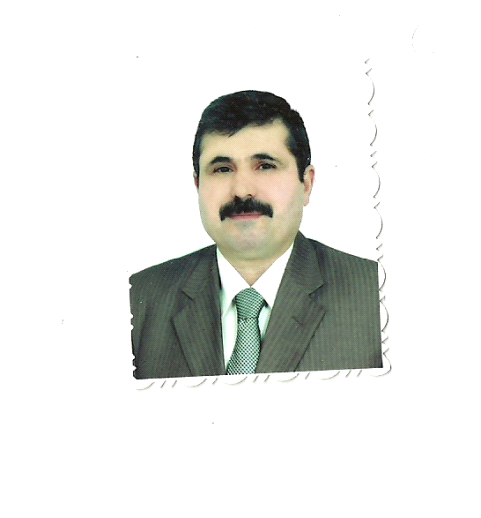 